Министерство образования и науки Республики КазахстанОбластное управление образованияПрограмма развития сош № 39 инновационного типас гимназическими классами на 2015-2020 гг.Авторский коллектив:1. Булгакова Е.И. – директор СОШ № 392. Тулькубекова М.Х. – зам. директора по н.м. работе3. Трушакова Е.В. – зам. директора по НШ Научный руководитель – к.п.н., профессор ПГПИ Афанасьева В.Н.                                                   Павлодар – 2016СодержаниеВведениеВремя, в которое мы живем и трудимся, ознаменовано многими значительными событиями.Во-первых, Казахстан, отмечая 25-летие своей Независимости, демонстрирует всему миру динамику своего развития и восхождения к Олимпу успешного государства.Во-вторых, начавшаяся эпоха глобализации – эпоха перемен – ведет к изменению таких устоявшихся явлений, как обеспечение информацией, относительная изолированность экономик и обществ, сохранение экологических ресурсов и т.д.И, в-третьих, единственной надеждой остается человеческий ресурс – человек, способный взвалить на себя все тяготы века и выйти победителем из столкновений противодействующих сил.Проблема в том, как «заполучить», как сформировать такого человека. И все нити здесь ведут к образованию, с чем Нурсултан Абишевич Назарбаев связывает ведущий приоритет наступившего века: «Главная национальная идея – конкурентоспособность нации. Конкурентоспособность нации в первую очередь определяется уровнем ее образованности, образованностью ее граждан».  Это привело к переоценке и пересмотру роли и места образования в обществе, к изменению миссии образования – к признанию его наряду с экономикой производительной отраслью страны. Вот почему смысл образования заключается в раскрытии человеческой сущности.Несмотря на многие катаклизмы, мир уверенно движется к когнитивному обществу, где знания и творчество провозглашаются высшими ценностями человека. Совет Европы определил 5 групп ключевых компетенций, которыми должны вооружить молодежь образовательные учреждения, это:- возможность решать жизненно важные проблемы неконфликтным путем;- умение жить в многонациональном обществе, уважая традиции, язык, религию других народов;- способность общаться в устной и письменной формах на разных языках;- владение информационными технологиями и критическое отношение к информации СМИ;- мотивация на учебу в течение всей жизни, готовность к непрерывному профессиональному образованию.Основная национальная казахстанская идея – это человек-гражданин, созидатель, миротворец. Модельная основа новой личности поддерживается такими дефинициями, как:- полиязычная личность;- человек культуры с планетарным мышление;- человек мира с национальными корнями;- личность с гибким умом и готовая к самоопределению;- самодостаточная личность, умеющая всеобщий принцип творческой деятельности применить в своей, особенной сферы труда.Наш Казахстан сегодня по инициативе Президента Назарбаева Н.А., переживает период активного реформирования экономики, индустрии, социального устройства и, естественно, все эти перемены напрямую связаны прежде всего с модернизацией образования как основного источника и условия успешного развития страны и общества.Каждой школе в этот непростой исторический период важно тщательно разобраться в лавине методологической информации и на ее основе выработать (или скорректировать) свою систему участия коллектива в реформировании образовательного пространства страны.Благодаря связям с наукой (ПГПИ, к.п.н. Афанасьева) у нас сложилась такая система и намечены корректировочные действия следующий пятилетний срок настоящей Программы развития школы.  Источником содержания данного документа послужили идеи, заложенные в государственных планах и прогнозах последнего десятилетия, это:1. Программа развития образования РК на 2011-2020 гг.;2. Казахстанский путь – 2050: единая цель, единые интересы, единое будущее.3. Социальная модернизация Казахстана: 20 шагов к обществу всеобщего труда;4. План нации «100 конкретных шагов»;5. Национальный план действии по развитию функциональной грамотности школьников на 2012-2016 гг.; 6. Стратегический план преподавания трёхъязычного образования до 2020 г.(НИШ); 7. Концептуальные основы воспитания в условиях реализации национальной идеи «Мәнгелік Ел»;8. Выступления Президента Н.А. Назарбаева по выполнению задач развития Казахстана по всем направлениям, в том числе и в образовательном пространстве.Поскольку смысл образования в раскрытии человеческой сущности, то и главными исходными постулатами нашего проекта по-прежнему являются:- модель личности выпускника школы № 39 как цель;- система школьного УВП как средство достижения цели;- профессионализм учителя как условие достижения результата.С позиции этих знаковых дефиниций школа подходит к разработке динамики своего развития на ближайшее пятилетие (2015-2020 гг.).1 Исходное состояние школы1.1 Из истории становления школыШкола № 39, если характеризовать ее с трех позиций (общее, особенное, уникальное), имеет неповторимый статус, потому что ее становление повторяет историю развития казахстанского школьного образования (табл. 1).В добавлении к содержанию таблицы 1, есть продолжение третьего этапа развития школы – так называемый «Второй концепт ПР СОШ № 39 на 2012-2015 гг.», за период которого школа изменила свое стержневое начало как школа открытого образования и взяла направление полиязычного образования в связи с открытием классов с обучением на немецком языке.Таблица 1История развития образования в истории развития СОШ № 39Таким образом, СОШ № 39 к началу своего пятого этапа функционирования именуется как общеобразовательная школа с гимназическими классами и с обучением учащихся на трех языках. С 2015-2016 учебного года она стала экспериментальной по освоению нового содержания образования в формате 1 + 11. Школа начинает свой первый учебный год в пространстве нового пятилетнего плана своего развития на 2015-2020 гг.1.2 Методологические позиции и практические достижения коллективаОтличительной особенностью школы всегда была и остается стабильность методологических положений, на основе которых выстраивалась практика УВП. Данная стабильность стабильность не противоречила усвоению всего нового, инновационного, чем обогащался образовательный мир и гармония между традициями и модерном, по словам Н.А. Назарбаева, была принята на одном из педсоветов в начале 21 века как главная аксиома развития, как открытость всему ценному и полезному в образовании. Интеграция достижений отечественной и зарубежной школы стала краеугольным камнем дальнейшего развития СОШ № 39. Конкретно это вылилось в перечень следующих обязательных инициатив. Системный подход к УВП и к строительству школы как сложной структурной организации.  Помогает нам в этом та система, которая сложилась на протяжении предшествующих десятилетий. Школа работает в режиме развития, осуществляя системный подход к образовательному процессу, что означает:- осуществляется перспективное и текущее планирование (на 5 лет, на учебный год, на месяц);- в качестве главного средства управленческой деятельности используется моделирование как образ будущего, так и процесса движения к нему;- формируется наукоемкая практика и практико-ориентированная наука проектно-программного типа;- в систему вовлечены все субъекты УВП;- генерализуются главные постулаты образования – качество во всех его проявлениях.Педагогическое мышление на всех уровнях осуществляется «сверху вниз», то есть каждая инновационная идея, рассмотренная и предложенная школам в высших эталонах власти, осмысливается педколлективом и внедряется в практику УВП. Происходит как бы идентификация взглядов и действий представителей общества на различных уровнях реализации. Так, каждая новая идея, каждое программное решение Президента и правительства РК находит свое воплощение в практических планах и действиях школьного коллектива.Выполняя наказ Президента, казахстанские школы, в том числе и СОШ № 39, призваны формировать образованную нацию, обеспечивающую «вечной стране» гарант развития, процветания и взаимодействия на международной арене. Создать такую школу – значит на деле поддержать национальную идею «Мәнглік Ел», что невозможно без овладения новым содержанием и инновационными технологиями обучения. Данное совершенствование внутришкольного менеджмента, не администрирование, а убеждение научным обоснованием, в итоге чего реализуется наукоемкая практика. Таким образом получается креативный результат менеджмента (табл. 2), который представляет собой:- создание полноценного пространства для комплексного и индивидуального развития каждого школьника;- позитивный имидж школы, достижений 3-его, инновационного уровня, раскрывающий не только общее и особенное, но и уникальное содержание школьной жизни;- умение работать в проблемном поле всех субъектов образовательного процесса (ученик, учитель, родитель, руководитель);- готовность выпускников школы составить костяк общества всеобщего труда, ощущая себя патриотом Казахстана и гражданином мира;- значимость директора школы как лидера, личности, которая способна стать живым источником педагогических свершений.Таблица 2 Школьный менеджмент, ориентированный на креативный результат1.3 Трудно решаемые проблемы и пути их преодоленияК данным проблемам относятся: - проблема проектирования на уровне школы, она решается управленческой командой. Она касается планирования служб, сопровождающих школьную жизнь, особенно деятельность МО, и индивидуального проектирования учителями, то здесь не все обстоит благополучно: мало активных курсов интегрированного характера, мало авторских программ учителей, работающих в планах с углубленным изучением отдельных дисциплин, мало метадисциплин.- проблема мониторингового сопровождения УВП от проектирования до анализа результатов. Мониторинг ведется, но иногда зачастую формально (по традиции). Нужна модель мониторинговых действий дифференцированного характера, отвечающие требованиям критериального оценивания учебных достижений учащихся. - проблема НИР, учителя и ученика. Несмотря на неплохие показатели в инновационной деятельности коллектива (участие школы и учителей в конкурсах «Лидер образования», выбор опорных, общешкольных тем исследования и т.д.), в школе мало разрабатывается и проводится локальных экспериментов, не регулярно проводятся внутришкольные научно-практические конференции, Дни Науки.- проблема повышения профессионализма учителя. Несмотря на функционирование внутришкольного научно-методического семинара для учителей, лаборатории, инновационные идеи образования еще «не дошли до каждого учительского стола». Не все учителя имеют свои маршруты пошаговой деятельности. Мало проводятся презентации передового педагогического опыта, особенно несертифицированных учителей.- проблема системного подхода к организации УВП на основе принципов образовательного менеджмента. Главные отставания заключаются в интеграции теории и практики, педагогической науки и образовательного процесса. Образовательная реформа в РК должна просматриваться «сверху вниз». На этой идее основывается вся целевая программа школы на ближайшее пятилетие.  - главная проблема заключается в создании грамотной динамики развития экспериментальной деятельности, основанная на интеграции научной практики.Все эти и другие вопросы экспериментальных площадок школы нуждаются в продолжении развития работы. К тому же каждый новый учебный год с его государственным целевым освещением вызывает необходимость двигаться дальше на новом витке развития.Главная задача пятилетия – школу с экспериментальными классами обучения детей на 3-х языках перевести в ранг полиязычной школы по модели открытого образования.2 Образ будущего школы на новом этапе развитияХарактеристика будущего СОШ № 39 представлена в модельной (табличной) форме и это не случайно. По мнению ученых, одной из главных особенностей науки нашего времени является ее модельный характер. Именно моделирование, с помощью которого раскрываются различные виды обобщения в обучении, легло в основу разработки теории развивающего обучения (В.В. Давыдов); с помощью моделей французский ученый Филипп де Вуут предлагал создавать образ будущего, чтобы мобилизовать коллектив на его достижение: «Покажи будущее наглядно, и за тобой пойдет коллектив».Модель и моделирование в образовании служат основой прогнозирования, средством управления, условием успешного проектирования и фундаментом для формирования личности заданных параметров. Вот почему наше видение горизонтов будущего школы и ее коллектива представлено в модельном формате.2.1 Модель школы нового типаШкола № 39 давно состоялась как инновационная, методологически правильно раскрывающая свою работу, но главное, сформированная как система взаимосвязанных подразделений и групп. К 2020 году она должна олицетворять собой образец казахстанской средней школы международного стандарта, который мы представили в таблице 3. Этот тип трехъязычной городской школы, реализующий формат 1 + 11 (от «почемучки» до «созидателя»), и главная функция педагогического коллектива – обеспечить не просто обучение, а становление личности своего выпускника, подготовку его к жизни в социуме. В модели школы выделено четыре блока: методологический, функциональный, управленческий и образовательный. Сама модель помещена в пространство окружающего социума, определяющего и заказы на востребованную личность выпускника, и адаптацию его к жизни.Представленная модель будущего СОШ № 39 дополнена еще тремя важными приложениями, они касаются такого структурного подразделения, как методическая служба (табл. 4, 5) и самого процесса формирования полиязычной личности (табл. 6), которая раскрывает пути – процессы обучения – к достижению конечного результата. Таблица 3Казахстанская массовая средняя школа международного стандартаТаблица 4 Методическая служба школы                                               ШМУ      Проф. развитие    Мастер-класс                 инф ист би ост кл.р язык лит фкТаблица 5  Концептуальная модель методической службы школы № 39Таблица 6Модель полиязычного образования в РК как целевая программа формирования человека культуры с планитарным мышлениемКачества полиязычной личности:- высокий когнитивный и креативный потенциал;- функциональная грамотность;- информационная культура;- духовность, нравственность и толерантность.Через изучение всех языковых предметов – познание национального культурного кода и общечеловеческих ценностей.Через усвоение содержания и норм функциональной стилистики – постижение секретов успешной коммуникации в разных жизненных ситуациях на разных уровнях взаимодействия.Через познание социально-общественных дисциплин, истории государств носителей языка – осознание идеалов, идущих из глубины веков, путей реализации их сообществ и отдельных личностей мирового масштаба.Через познание социально-общественных дисциплин, истории государств носителей языка – осознание идеалов, идущих из глубины веков, путей реализации их сообществ и отдельных личностей мирового масштаба.Через овладение английским языком – открытие для каждого ученика безграничных возможностей профессионального развития и карьерного роста в пространстве международных связей.Через знание государственного языка – раскрытие «нового казахстанского патриотизма», духовного стрежня нации, традиций и обычаев, признание его посредством консолидации народов РК вокруг национальной идеи «Мәнгілік Ел».Результат:коммуникация на разных языках в устной и письменной форме, адекватная целям в конкретной жизненной ситуации.2.2 Субъекты образовательного процессаВ качестве главных субъектов образовательного процесса выступают фигуры представителей четырех уровней организации УВП, от которых зависит качество не только результата, но и процессов достижения к нему. Это:- ученик как цель школьного образования (табл. 7);- учитель как условие достижения цели, руководитель, топ-менеджер (табл. 8);- родитель, модель которого представлена во взаимодействии перечисленных субъектов: от слаженности их (табл. 9, 10) зависит конечный результат – формирование личности выпускника школы.Образы перечисленных персонажей школьного сообщества, которые шлифуются, конкретизируются в водовороте школьных дел, представлены здесь как маяк и как эталон, на который должны равняться перечисленные персонажи в пятилетней перспективе роста.Таблица 7  Выпускник школы-комплекса инновационного типа (модель личности) Эталоны:Стандарты:Приоритеты:Результаты:Таблица 8Модель личности учителя, востребованного современной школойМодель менеджера организации образованияТаблица 10 Модель взаимодействия субъектов УВП, обеспечивающего его высокое качество (учитель – ученик – родитель) школы с гимназическими классами3 Этапы развития школы в хронологии учебных летДля удобства реализации программы развития мы представляем распределение проблем и приоритетов деятельности коллектива по годам пятилетия. Весь объем работы в режим развития раскрывают две таблицы: целевая программа школы (табл. 11) и инновационная деятельность коллектива (табл. 12). В первой показаны три направления развития школы по экспериментальной площадке по обучению учащихся на 3-х языках, как школьной строительной площадки УВП и как профессиональной, научно-методической работы. Таким образом три цели на пятилетие определяют векторы развития:- полиязычное образование;- системный подход к организации УВП;- внутришкольные пути развития профессионального мастерства учителя.При этом каждый учебный год решает общешкольную проблему.Вторая организационная программа пятилетия (табл. 12) является уточнением и углублением первой, поскольку посвящена тем инновационным процессам, которые определены как первостепенные в образовательном пространстве РК. Здесь и полиязычие, и функциональная грамотность, и информационная культура, и критериальное оценивание, и, наконец, духовно-нравственное воспитание личности как постижение идеологии «Мәңгелік Ел».Таблица 11 Целевая программа СОШ № 39 на 2015-2020 гг.Идея: Модель инновационной казахстанской школы как показатель среднего образования, отвечающего требованиям международного стандарта. Таблица 12 Инновационная деятельность школьного УВП в динамике пятилетия развития СОШ № 39Идея: «Инновационность – главный движущий фактор всех осуществляемых в образовании изменений» 4 Документы в кратком изложенииНастоящая Программа развития СОШ № 39 на 2015-2020 гг. написана в логике уже сложившего формата: от исходного состояния школы через анализ достигнутых достижений и нерешенных проблем к новой целевой программе на пятилетие, которая идентифицирует государственные задачи в области образования с возможностями и планами школьного коллектива.Еще раз подчеркнем, что особенностью содержания документа является модельный характер всех почти характеристик как результатов, так и процессов к ним ведущих. При этом представленный нами табличный материал имеет необходимую градацию:- главными являются модели школы (№ 3) и субъектов образовательного процесса (№ 7–10);- вторая категория таблиц – организационные программы на пятилетие (№ 11 и 12) раскрывают конкретное основное содержание данного документа, поскольку в них распределяется объем предстоящей коллективу работы на каждый учебный год. В итоге раскрывается школьная система УВП.5 План внедрения «Программы развития» в практику УВПДля удобства запланированных действий представим процесс выполнения Программы развития также в модельной форме (табл. 13). Необходимо при этом подчеркнуть, что планирование работы школы на каждый последующий учебный год осуществляется как путь реализации настоящей Программы в режиме именно развития, а не функционала.Таблица 13  Реализация программы развития СОШ № 39 на 2015–2020 гг.Введение 1Исходное состояние школы1.1Из истории становления школы1.2Методологические позиции и практические достижения коллектива1.3Трудно решаемые проблемы и пути их преодоления2Образ будущего школы на новом этапе её развития 2.1Модель школы нового типа2.2Субъекты образовательного процесса 3Этапы развития школы в хронологии 3.1Целевая программа на пятилетие3.2Инновационная деятельность педагогического коллектива в динамике развития 4Документы в кратком изложении5План внедрения Программы развития в практику жизнедеятельности школыХронология лет1995-2000 гг.2007-2012 гг.2007-2012 гг.Перспектива проекта на 2020 г.Приоритеты1995-2000 гг.2007-2012 гг.2007-2012 гг.Перспектива проекта на 2020 г.Образова-тельная модельРыночная модель образованияОбразование, ориентированное на результатМодель открытого образованияПерспектива проекта на 2020 г.Проблема НИР (строительство школы)Структура и содержание школы, отвечающей задачам социума и рыночной экономикиШкольная система, работающая на конечный результат – качество формируемой личностиШкольная система, реализующая модель открытого образованияШкола – лаборатория открытого образованияПроблема методическая (формирование коллектива)Социально-педагогическая адаптация ребенка в жизни. Школа как собрание «малых школ» под одной крышейУправление УВП с позиции теории и практики системного подхода к достижению результата ШОР и ШНПУправление УВП с позиции теории и практики открытого образования. Информационная культура личностиДистанционное управление и электронное обучениеРезультат пяти летМодель личности выпускника, готового жить в условиях рынка и глобализацииМодель личности выпускника, востребованной современным обществомЛичность с ключевыми компетенциями и планетарным мышлениемЛичность, составляющая костяк интеллектуальной нации – 2020Памяткадиректоруо главномЦель – модель личности выпускникаСредство – система УВПУсловие – модель личности учителяИсходные позициив управленииформированием личностиИсходные позициив управленииформированием личностиКонечный результат – востребованная личность выпускника1. Режим развития, а не функционала2. Система, а не разорванность компонентов3. Моделирование, а не избыточность информации4. Деятельное содержание5. Учение (СРО), а не обучение6. Инноватика как интеграция, а не прибавление7. Коммуникация – полиязычная, разноуровневая8. Оценивание критериальное, а не формальное9. Социализация – открытая, а не «парниковая»10. Соответствие требованиям ГОСО-2015Конечный результат – востребованная личность выпускника1. Режим развития, а не функционала2. Система, а не разорванность компонентов3. Моделирование, а не избыточность информации4. Деятельное содержание5. Учение (СРО), а не обучение6. Инноватика как интеграция, а не прибавление7. Коммуникация – полиязычная, разноуровневая8. Оценивание критериальное, а не формальное9. Социализация – открытая, а не «парниковая»10. Соответствие требованиям ГОСО-20151. Патриот Казахстана и гражданин мира2. Информационная культура – поиск, присвоение, применение информации3. Функциональная грамотность – адаптация к жизни4. Полиязычие – коммуникация как ораторское искусство5. ЗОЖ и гармоничность с собой и окружающим миром1. Режим развития, а не функционала2. Система, а не разорванность компонентов3. Моделирование, а не избыточность информации4. Деятельное содержание5. Учение (СРО), а не обучение6. Инноватика как интеграция, а не прибавление7. Коммуникация – полиязычная, разноуровневая8. Оценивание критериальное, а не формальное9. Социализация – открытая, а не «парниковая»10. Соответствие требованиям ГОСО-2015Структура управленияМодель личности выпускникаОбразовательный процессФИЛОСОФИЯ: От своих корней к общечеловеческим ценностямМИССИЯ: Формирование востребованной обществом личностиПОЛИТИКА: 1) учить всех и каждого;2) быть открытыми для контактов;3) поддерживать одаренность.Функции:- планирование;- мотивация;- организация;- контроль.1. ДИРЕКТОР- попечительский совет;- совет школы;- родительский комитет;- аттестационный совет.2. Педагогический совет3. Заместители директора- методологический совет;- филиалы кафедр;- совет наставников;- экспертный совет.4. Руководители функциональных служб- МО, продленные группы;- служба здоровья;- служба соц. помощи; - мониторинг.Принципы:- системность;- коллегиальность;- личная ответственность;- открытость.Цель:1. Функционально-грамотный;2. Знающий 3 языка;3. Владеющий информационной культурой;4. Физически здоровый;5. Патриот РК и гражданин мираШКОЛАСОЗИДАТЕЛЬАНАЛИТИКСОЗЕРЦАТЕЛЬПОЧЕМУЧКАДеятельность на правах делового партнерстваНе администрирование, а НАУЧНОЕ РУКОВОДСТВОВзросление, становление, РАЗВИТИЕНе обучение, а УЧЕНИЕЗам. Директора по научно-методической работеМетодический советВнутришкольный научно-методический семинар Методические объединения(Кафедры)Центр повышения квалификации учителя (зам.директора)Центр психолого-педагогическогосопровождения(психолог)Информационно-аналитический центр (научный руководитель школы)Педагогический совет школыIИсходные методологические документыИсходные методологические документыИсходные методологические документыИсходные методологические документыИсходные методологические документыИсходные методологические документыИсходные методологические документыИсходные методологические документыЗакон РК «Об образовании» Стратегия «Казахстан – 2050»Концепция развития образования РК на 2016–2020 гг.Концепция развития образования РК на 2016–2020 гг.Концепция развития образования РК на 2016–2020 гг.Программа развития образования РК на 2016–2019 гг.Программа развития образования РК на 2016–2019 гг.ГОСО-2015Проект «Интеллектуальная нация 2020»ГОСО-2015Проект «Интеллектуальная нация 2020»IIИнновационные современные процессыИнновационные современные процессыИнновационные современные процессыИнновационные современные процессыИнновационные современные процессыИнновационные современные процессыИнновационные современные процессыИнновационные современные процессыГлобализация мира и проблемы развития образованияГлобализация мира и проблемы развития образованияГлобализация мира и проблемы развития образованияСовременные образовательные идеиСовременные образовательные идеиТри педагогических парадигмы:- знаниевая- алгоритмическая- личностно-риентированнаяТри педагогических парадигмы:- знаниевая- алгоритмическая- личностно-риентированнаяТри педагогических парадигмы:- знаниевая- алгоритмическая- личностно-риентированнаяIIIПуть к педагогическому ОлимпуПуть к педагогическому ОлимпуПуть к педагогическому ОлимпуПуть к педагогическому ОлимпуПуть к педагогическому ОлимпуПуть к педагогическому ОлимпуПуть к педагогическому ОлимпуПуть к педагогическому Олимпу1. Законы мышления2. Методические теории2. Методические теории2. Методические теории3. Инновационные технологии3. Инновационные технологии3. Инновационные технологии4. Технологизация УП (проектирование)IVЦелевая программа методической работыЦелевая программа методической работыЦелевая программа методической работыЦелевая программа методической работыЦелевая программа методической работыЦелевая программа методической работыЦелевая программа методической работыЦелевая программа методической работыЦель – модель личности выпускника школыСредство – целостный УВП (4 свойства целостности)Условие – модель личности учителя новой формацииЦель – модель личности выпускника школыСредство – целостный УВП (4 свойства целостности)Условие – модель личности учителя новой формацииЦель – модель личности выпускника школыСредство – целостный УВП (4 свойства целостности)Условие – модель личности учителя новой формацииЦель – модель личности выпускника школыСредство – целостный УВП (4 свойства целостности)Условие – модель личности учителя новой формацииЦель – модель личности выпускника школыСредство – целостный УВП (4 свойства целостности)Условие – модель личности учителя новой формацииЦель – модель личности выпускника школыСредство – целостный УВП (4 свойства целостности)Условие – модель личности учителя новой формацииЦель – модель личности выпускника школыСредство – целостный УВП (4 свойства целостности)Условие – модель личности учителя новой формацииЦель – модель личности выпускника школыСредство – целостный УВП (4 свойства целостности)Условие – модель личности учителя новой формацииVИзмерители качества образованияИзмерители качества образованияИзмерители качества образованияИзмерители качества образованияИзмерители качества образованияИзмерители качества образованияИзмерители качества образованияИзмерители качества образованияЗУНы–тестамиЗУНы–тестамиКомпетенции – ситуативными творческими заданиямиКомпетенции – ситуативными творческими заданиямиКомпетенции – ситуативными творческими заданиямиКомпетенции – ситуативными творческими заданиямиМенеджмент – проектамиМенеджмент – проектамиVIСовременный урок: каков он?Современный урок: каков он?Современный урок: каков он?Современный урок: каков он?Современный урок: каков он?Современный урок: каков он?Современный урок: каков он?Современный урок: каков он?Урок как часть системы уроков по теме (ТКТ)Карта развивающего урокаКарта развивающего урокаКарта развивающего урокаКарта личностно-ориентированного урокаКарта личностно-ориентированного урокаТрехаспектный анализ урока:- путь к уроку;- самоанализ;- экспертныйТрехаспектный анализ урока:- путь к уроку;- самоанализ;- экспертный1. Решать жизненно важные проблемы неконфликтным путем.2. Уметь жить в многокультурном обществе.3. Общаться на разных языках в устной и письменной формах.4. Владеть информационными технологиями.5. Учиться всю жизнь.1. Быть гражданином своей страны и мира, знать казахский, русский и иностранный языки, чтить символику и историю отечества.2. Понимать и ценить культурное многообразие мира.3. Использовать систему знаний на благо людям, окружающей среды и науке.4. Иметь навыки самопознания и ЗОЖ.5. Выполнять социальные роли в семье, коллективе, сообществе.6. Обладать чувством собственного достоинства и ответственности.1. Потребность в творчестве.2. Принятие евразийства как идеологии нового века.3. Коммуникабельность и толерантность.4. Информационная культура.5. Функциональная грамотность.Человеческие качестваОбщеспециальная подготовкаПрофессионально-педагогические компетенцииСтупени роста1. Эмпатия («гостеприимство» к ученику, сопереживание). Неконфликтность.2. Коммуникабельность.Открытость деловому межличностному общению.3. Имидж личности: гармония одежды и поведения – невербального и вербального.4. Ответственность. Субординация в требованиях – сначала к себе, потом к другим.5. Оптимизм (вера в себя и в будущее). «Я-концепция».6. Высокая гражданственность. Уважение государственных символов. Признание суверенитета РК. Поликультурность.7. ЗОЖ. Нервная и физическая выносливость (здоровье).1. Когнитивный уровень:- системное видение мира;- структурно-системные знания по предмету;- связи со смежными и альтернативными дисциплинами;- психодидактика;- человекознание;- обществознание;- искусствознание;- менеджмент в образовании;- знание государственного языка.2. Креативный уровень:- владение всеми аналитическими операциями;- структурирование (моделирование) и обобщение информации;- мотивированный выбор технологии, метода, формы;- постановка, где они есть, проблем, целей, вопросы;- составление разноуровневых учебных заданий и творческих образцов;- самопознание и саморазвитие.1. Проектировочные:- анализ исходного состояния;- формулирование целей и задач;- конструирование УВП на цели;- разработка деловых игр;- определение измерителей качества;- создание рабочей программы (РП);- технологической карты темы (ТКТ);- информационной карты урока (УКУ).2. Организационные2.1 Управление УП:- выполнение всех структурных элементов познавательной деятельности;- реализация разных подходов к обучению- владение искусством группирования детей;- использование эффективных методик контроля, диагностики и оценки;- проведение уроков разных типов.2.2 Управление ВП:Сопровождение учеников в решении социально-значимых задач:- учиться, а не обучаться;- не ошибиться в выборе профессии;- конфликты улаживать цивилизованно.3. Исследовательские:- информационная культура личности;- педагогическое экспериментирование;- разработка элективного, в т.ч. интегрированного курса;- руководство НОУ, ШОР, ШНП;- подготовка печатной продукции.Высшая категорияАвторский стиль мышления и самореализации мастер-классаПервая категорияИндивидуально- творческий подход к работе и к ученикуВторая категорияРеализация требований сквозных целевых программ. Интеграция теория и практики.Исходная позицияПрофессиональная деятельность на основе разработанных образцов (моделей)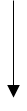 Педагогическая деятельность по инструкциям. В рамках функционала.Умеет:1. Сплачивать людей вокруг цели;2. Развивать в них потребность творческого роста, обеспечивая необходимые условия;3. Находить и использовать потенциал человеческих ресурсов;4. Создавать атмосферу взаимодоверия, взаимоуважения и успеха;5. Использовать для этого в общении с коллегами и подчиненнымисоветы Карнеги:Владеет:1. Ситуацией, ранжированием дел, распределением времени, предупреждением стрессов;2. Разумной расстановкой собственных жизненных ценностей и приоритетов;3. Целеполаганием и формулированием проблем, проектировочными действиями;4. Перспективой профессионального и личностного роста;5. Инновационным мышлением, стремлением к переменам, без страха риска;6. Знанием видов управления и выработкой своего собственного стиля руководства, основанного на законах науки и искусства;7. Оптимальным использованием людских ресурсов с делегированием части своих полномочий, организацией обратной связи, объективной оценкой результата;8. Искусством группирования людей для достижения результата;9. Созданием положительной среды обитания для учения, обучения и развития личности;10. Формирование управленческой команды.Способен:1. Силой данной ему власти и юридических полномочий выступать как командное лицо (формальный лидер);2. Личным авторитетом в коллективе, субъективными способностями и позитивным имиджем влиять на людей в достижении поставленных целей(неформальный лидер);3. Интегрировать два вида влияния на людей в нужных направлениях, в мобилизации сил и ресурсов во имя будущего (идеальный лидер).Приоритетные качества менеджера организации образования- Способность видеть реальный мир, выбирая ценностные ориентиры, силы и решения (технологическая компетентность); - Общительность (коммуникативная компетентность)- Высокий профессионализм на базе системных знаний (информационная компетентность);- Посвященность в дела организации;- Нециничное отношение к власти.УЧЕНИК1. Открывает предмет и себя в нем;2. Умеет распорядиться собой;3. Готов к самооценке и к коммуникации;4. Испытывает потребность в творчестве;5. Верен отечеству.УЧИТЕЛЬ1. Проектирует УВП2. Интегрирует УП, НИР и УВП3. Реализует компетентный подход к УВП4. Проявляет толерантность и Новый Казахский Патриотизм РОДИТЕЛЬ1. Подготовлен для оказания помощи своему ребенку;2. Участвует в жизни класса, возрастной ступени, школы;3. Влияет на управленческие процессы в школе;4. Отвечает за здоровье и социальное становление своего ребенка№НаправленияТема пятилетия2015-20162016-20172017-20182018-20192019-2020№1234567Общая проблема школыВклад школы в повышении качеств человеческого капиталаСистемный подход и формирование личности школьникаИнновационный образовательный процесс как путь к формированию ф/грРоль СРО в системе формирования функциональной грамотностиРациональная модель средней школы, базирующаяся на ф/гр и компетентностиРезультат – рациональная модель средней школы1Общешкольная темаОбновление содержания среднего образования для развития функциональной грамотностиОсвоение содержания образования с позиции требований ГОСО-15 в историческом аспектеФункциональная грамотность как адаптация ребенка к жизниКритериальный подход к образованию учебных достижений учащихсяЦенностные ориентиры идеологии «Мәңгелік Ел» в школьной системе образовательного процессаРациональная модель средней школы, базирующаяся на функциональной грамотности и компетентности2Экспериментальная площадкаОбучение учащихся на трех языках как путь раскрытия экспортного потенциала образовательного вектораИнновационные технологии в преподавании языковых дисциплин как путь к полиязычиюДисциплины-спутники как путь к полиязычиюПреподавание базовых дисциплин на иностранных языкахВнепланная работа в полиязычном форматеПолиязычная поликультурная личность выпускника, сформированная на основах общечеловеческих ценностей3Научно-методическая работаИнновационный УВП, отвечающим требованиям модернизации казахстанского образованияЛичностно-деятельностная парадигма совершенного образовательного процесса. Формирование читательской грамотности. Технологизация.ИКТ и адекватные педагогические технологии (связь ИКТ и ИТО).Проект «Энциклопедия Казахстана»Образовательные технологии, стимулирующие развитие успешной личности:- компетентно-ориентированное обучение- развивающее обучениеКачество образования в новых измерителях (критериальный подход к оцениванию учебных достижений)Связь школьного образовательного процесса с многоплановой человеческой деятельностью социально-ориентированной личности выпускника№Направлениедеятельности2015-20162016-20172017-20182018-20192019-20201Формирование полиязычной личностиРазработка сценариев традиционных гос. и школьных праздников на 3-х языкахПредметы-спутники в формировании полиязычной личности (биология + англ. язык, география + англ. язык)Разработка дескрипторов в критериальном оценивании учебных достижений учащихся по двуязычиюВнутришкольные СМИ на трех языках (газета, радио, интернет)Базовые дисциплины на иностранном языке (переходный период)2Критическое мышление как основа информационной культурыЗаконы мышления и творчества: когнитивные и креативные знания учащихсяРабота с содержанием информации – путь к овладению грамотности чтениемТехнологии критериального мышления, основанные на теории деятельного содержанияШкола ораторского мастерства как продолжение работы с текстомСмотры-рейтинги по выявлению уровня критического мышления учащихся по вырабатываемым категориям3Работа по формированию и оцениванию функциональной грамотности школьниковОбновление содержания образования, новые спецкурсы, факультативы, дисциплиныПоиск новых проблемно-ситуативных учебных заданий с критериями оценивания КОЗ + ЦОР = ф/гр.Эстетика как форма самовыражения личности: психологическое и профессиональное эссеФормативное и суммативное оценивание сформированной функциональной грамотностиГотовность выпускников идти по жизни с знанием школьных предметных знаний4Исследовательское обучение как средство становления креативной личностиИсследовательское обучение как продолжение идей проблемного обученияПроектировочная деятельность как источник успеха освоения требований НИРИнтеграция учебной и исследовательской деятельности в УВПЭкспериментальная деятельность учащихся и учителей в пространстве темы школы, региона, страны и т.д.Презентация проектов, итогов экспериментов, ШНП в рамках НПК и Дня науки в школе5Духовно-нравственная основа личности школьникаСодержание особой воспитательной среды в рамках ценностей «Мәңгелік Ел»Содержание понятия «новый казахстанский патриотизм» применительно к системе воспитания«Надо знать свою историю» – Н.А. Назарбаев.От своих корней к общечеловеческим ценностямГлавные ценности «Мәңгелік Ел» как стратегия для молодых«Я познаюКазахстан через главные ценности Мәңгелік Ел»№Содержание работы по этапамСрокиОтветственные за результат1Этап обсуждения корректировки и утверждения ПР на 2015-2020 гг.- обсуждение на МО и в малых группах- принятие Программы на педсовете2015–2016 гг.2016 / 09Директор школыЗам. директораРуководители МО2Этап составления и корректировки планов работы подразделений по направлениям:- Оценка проделанной работы по докладу мониторинговой службы на пед совещании при директоре2016 /08-102016 / 10Руководители подразделенийРуководитель экстренной группы3Практический этап внедрения, запланированного на пять лет по всем направлениям:- отчеты по локальным экспериментам- НПК по проблемам модернизации школьного образования- Рейтинговая форма проверки качества образовательных услуг и образования2016 / 112018 / 072017 / 062018 / 10Команда руководителейНаучный руководитель В.Н.А.Руководитель экспериментаЗам. директора по инновационным работамЭкспертная группа4Сбор промежуточных данных эксперимента по выполнению Программы развития2019 / 11–12Руководители подразделений5Презентация коллективом конечных результатов развития школы в форме НПК городского уровня2020 / 04–05Директор школыНаучный руководительКоманда исполнителей